objednávka č. OV20230674Doručená pošta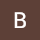 12:17 (před 4 hodinami)Dobrý den, potvrzujeme přijetí objednávky č. OV20230674.BENU Lékárna Národní 11110 00 Praha 1Tel.: +xxxxxxxxxE-mail: praha.narodni@benu.czTrasa: 11APhoenix ID: 1904472NS: 116